山东财经大学高等教育自学考试实践课程考核费缴费指南本次缴费类型是“实践课程考核费” 首先打开支付宝-扫一扫，对着相应的二维码进行扫码缴费。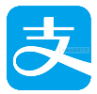 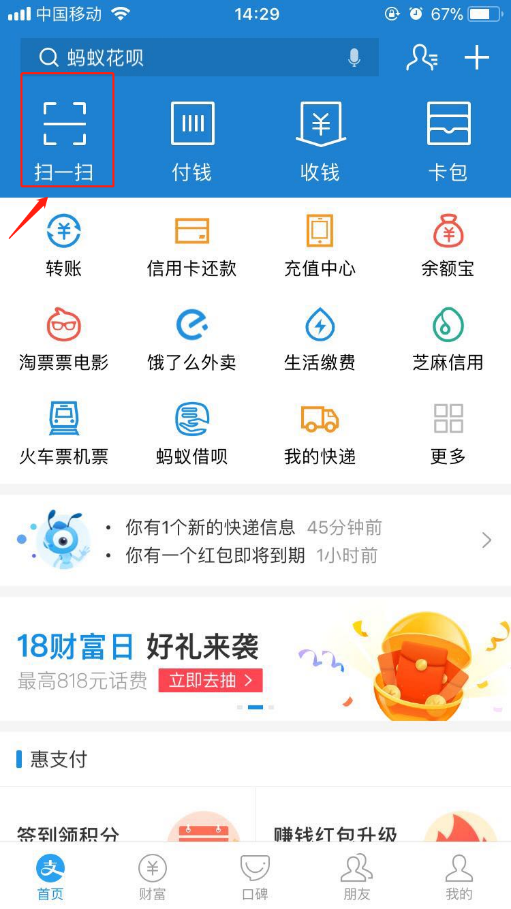 注：以下二维码是本次缴费码，请各位同学通过扫码进行缴纳本次费用。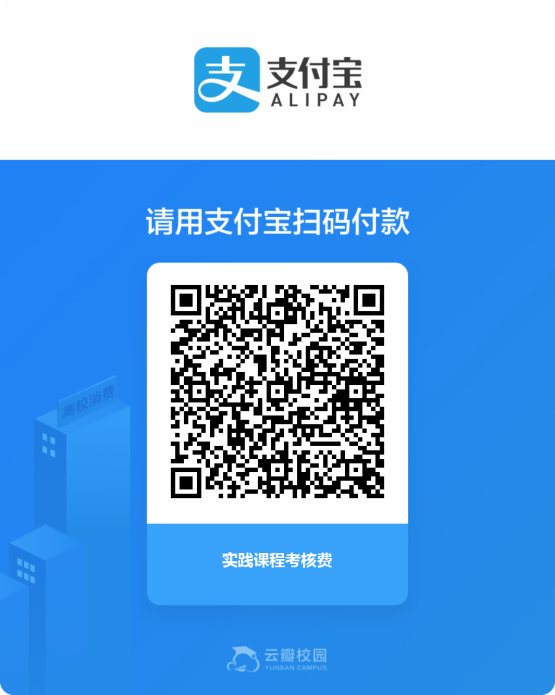 扫码后会出现以下界面，请各位同学按要求填写相关信息（缴费人员的身份证号和姓名）。填写好相关信息后，点击下一步。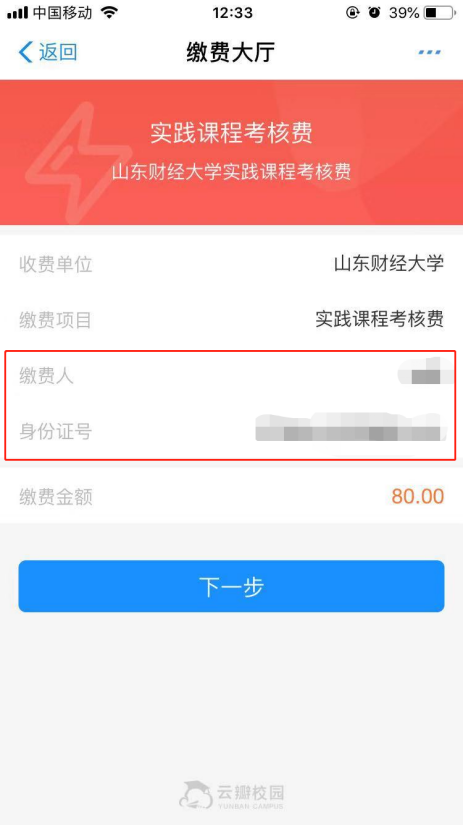 3.请确认“支付的相关信息”是否正确，信息无误点击支付。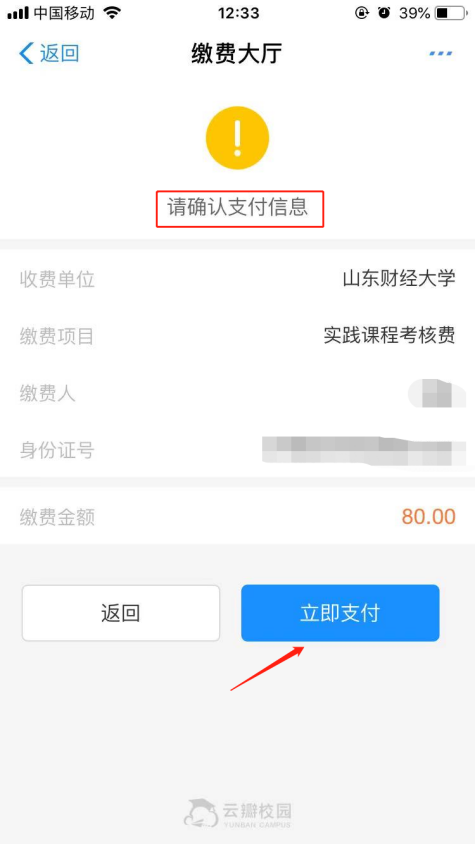 温馨提示：本次缴费金额为80元，缴费起止日期为2018年12月28日至2019年1月2日，请各位同学在规定时间内进行缴费。                                         2018.12.26山东财经大学